Административная процедура 22.8.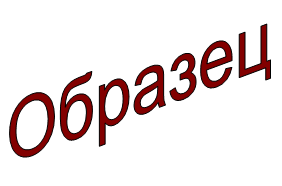 ЗАЯВЛЕНИЕПрошу подтвердить приобретательную давность на недвижимое имущество квартиру № 3, расположенную по адресу: г.п. Зельва, ул. Железнодорожная, 28, которой я пользуюсь с 1998 года, осуществляю текущий ремонт.		Факт добросовестного, открытого и непрерывного владения указанным недвижимым имуществом в течение 15 лет  подтверждаю.К заявлению прилагаю документы:01.09.2015								И.И. ИвановаЗельвенский районный исполнительный комитетИвановой Инны Ивановнызарегистрированной по месту жительства г.п. Зельва, ул. Пушкина, д. 107паспорт КН 1730123идентификационный номер4040578К029РВ0выдан Зельвенским районным отделом внутренних дел Гродненской области, 13.06.2008тел. +375 ХХ ХХХ-ХХ-ХХ